附件1：教务系统报名操作流程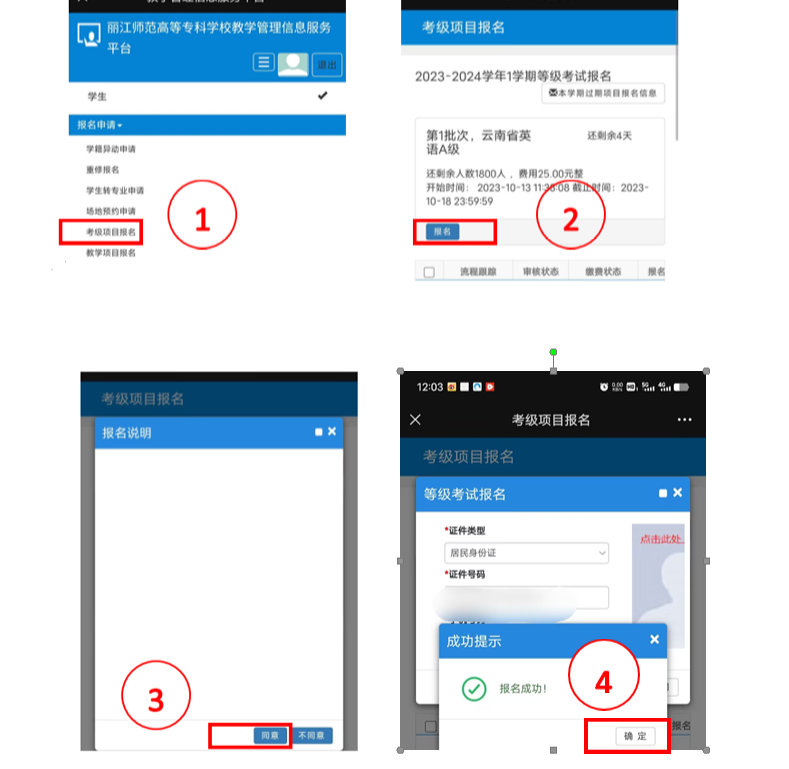 